РЕПУБЛИКА БЪЛГАРИЯ 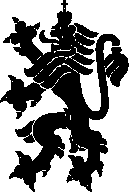 Министерство на околната среда и водите Регионална инспекция по околната среда и водите - ПловдивПриложение къмЗаповед № РД-313/01.12.2022г.на Директора на РИОСВ - ПловдивУТВЪРЖДАВАМ,ИВАЙЛО ЙОТКОВ (П)Директор на РИОСВ - ПловдивПОЛИТИКА ЗА ЗАЩИТА НА ЛИЧНИТЕ ДАННИ НА РИОСВ - ПЛОВДИВРегионалната инспекция по околната среда и водите /РИОСВ – Пловдив/ е административна структура към министъра на околната среда и водите, осигуряваща провеждането на държавната политика по опазване на околната среда на регионално равнище, включващо общините Пловдив, Асеновград, Брезово, Калояново, Карлово, Кричим, Куклен, „Марица“, Перущица, Първомай, Раковски, „Родопи“, Садово, Сопот, Стамболийски, Съединение, Хисаря. РИОСВ- Пловдив е юридическо лице, на бюджетна издръжка към министъра на околната среда и водите. Инспекцията е със седалище и адрес на управление: град Пловдив, бул „Марица" №122. Функциите и правомощията на РИОСВ - Пловдив, представлявана от директора, са уредени в Правилника за устройството и дейността на регионалните инспекции по околната среда и водите, Закона за опазване на околната среда, както и всички специални закони и подзаконови нормативни актове, имащи отношение по опазване на околната среда.РИОСВ - Пловдив и Вашите лични данниЗащитата на личните данни на всяко физическо лице е от изключителна важност за РИОСВ - Пловдив. Именно поради тази причина са предприети необходимите технически и организационни мерки за тяхната защита, част от които е и настоящата Политика за защита на личните данни.Политиката за защита на личните данни на РИОСВ - Пловдив е изготвена и се основава на действащото в Европейския съюз и Република България законодателство.Какво се подразбира под „лични данни" и „обработване на лични данни"• „лични данни" са информация, с която едно физическо лице може да бъде идентифицирано пряко или косвено по един или повече признаци, характерни за личността, като например: име, идентификационен номер /ЕГН, данни за контакт - местонахождение / пощенски адрес, телефонен номер, електронна поща, онлайн идентификатор / IP адрес и други. Тези признаци може да са част от физическата, физиологичната, генетичната, психологичната, умствената, икономическата, културната или социалната идентичност на физическото лице;„обработване на лични данни" е съвкупност от действия, извършвани с лични данни или набор от лични данни, отнасящи се до физическите лица, като: събиране, записване, организиране, структуриране, съхранение, адаптиране или промяна, извличане, консултиране, употреба, разкриване чрез предаване, разпространяване или друг начин, по който данните стават достъпни, подреждане или комбиниране, ограничаване, изтриване или унищожаване.Защо обработваме Вашите лични данни?Основната цел, за която се извършва обработване на лични данни на физически лица, е идентифицирането им по безспорен начин във връзка с осъществяване на законоустановените функции и правомощия на РИОСВ - Пловдив, по извършване на превантивен, текущ и последващ контрол за спазване на изискванията на екологичното законодателство, в това число установяване на административни нарушения и налагане на административни наказания, както и други правомощия, предвидени в нормативната уредба.Принципи, от които се ръководим и които спазвамеВашите лични данни не се събират самоцелно и без ограничение. РИОСВ - Пловдив спазва стриктно основните принципи, въведени като задължителни при обработването на личните данни, като законосъобразност, добросъвестност и прозрачност, целесъобразност и точност, пропорционалност, отчетност, цялостност и поверителност.Какви са Вашите права, като субекти на данниВъв връзка със събирането и обработването на Вашите лични данни, имате право на:информация относно обработваните Ваши лични данни и достъп до събраните Ви лични данни;коригиране/попълване, ако данните са неточни - по Ваша инициатива или по инициатива на РИОСВ - Пловдив, с цел осъществяване на законово правомощие на инспекцията;изтриване на личните Ви данни, при наличие на законови основания;ограничаване обработването на Вашите лични данни от страна на РИОСВ - Пловдив, при наличие на законови основания;преносимост на личните Ви данни между отделни администратори - това право Ви позволява, да получите данните си от РИОСВ - Пловдив и да ги прехвърлите на друг администратор, в подходящ за употреба формат;възражение спрямо обработването на личните Ви данни, при наличие на законови основания;защита по административен или съдебен ред, в случай, че Вашите права са били нарушени.Можете да упражните Вашите права лично или чрез упълномощено лице с нотариално заверено пълномощно, като подадете писмено заявление до директора на РИОСВ - Пловдив, в сградата на инспекцията чрез лицензиран пощенски оператор или по електронен път, подписано с квалифициран електронен подпис.Вашите данни се съхраняват в РИОСВ - Пловдив, съобразно целта, за която са събрани и в законоустановените срокове.В кои случаи, можем да разкрием Вашите лични данниРИОСВ - Пловдив прилага комплексни мерки, за да защити Вашите лични данни от загуба, кражба и злоупотреба, както и от неоторизиран достъп, разкриване, промяна или унищожаване. Възможно е, при предвидени в нормативен акт обстоятелства, Вашите лични данни да бъдат разкрити, при:изрично съгласие от Ваша страна;наличие на разрешение на Комисията за защита на личните данни;по искане на съд, прокуратура или разследващи органи;по искане на друг държавен орган, когато има законово основание;осъществяване целите на националната сигурност или възникване на проблеми от обществена значимост.За повече информация относно политиката по защита на личните данни в РИОСВ - Пловдив, сигнали, предложения и други въпроси, можете да се свържете с нас:по седалище и адрес на управление: гр. Пловдив, бул. „Марица" №122, на официалния интернет адрес: http://www.plovdiv.riosv.com;по официалната електронна поща: riosv@plovdiv.riew.gov.bgчрез длъжностното лице по защита на личните данни Георги Садърски на тел. 032/638078, вътр. 6 -> 1